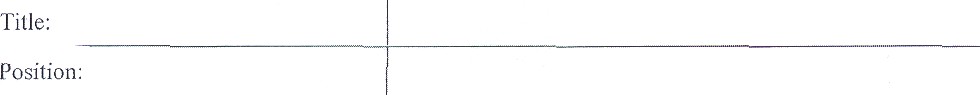 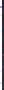 UNIVERSITY OF DEFENCE IN BELGRADEApplication form for Teaching Staff Mobility / Staff Training MobilityNote. The application should be filled out electronically, printed, signed and scanned.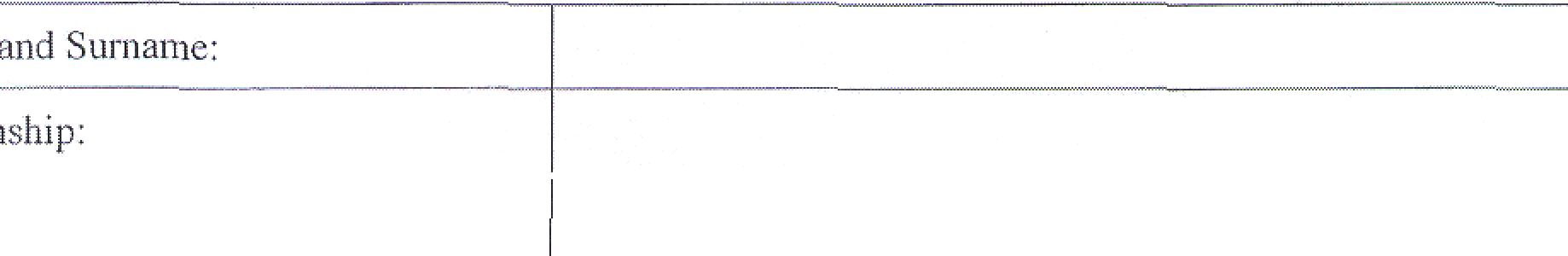 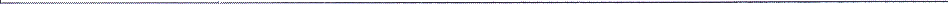 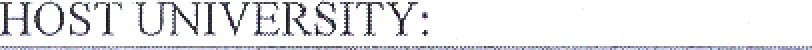 FOREIGN LANGUAGE COMPETENCEHow would you describe your foreign language competence in terms of the Common European Framework of  Reference for Languages (e.g, Al, A2, B1, B2, Cl, C2)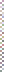 Please state all the documents you are submitting together Cth the application foi'm: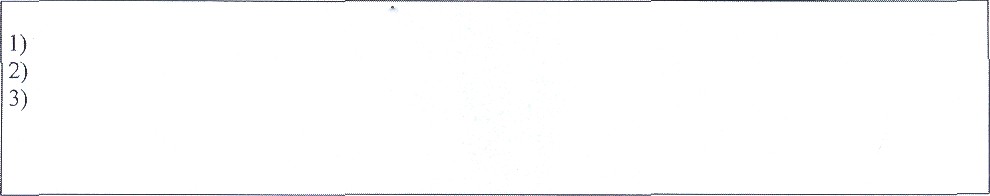 Statement on the absence of double financing:I hereby state that my teaching/training period abroad within Erasmus not be financedby other sources originating from the EU funds.Stature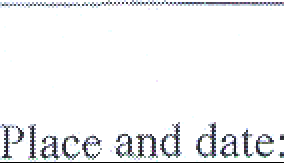 Name a  CitizenshipName a  CitizenshipTelephone:Telephone:E-mail:E-mail:Home institution:Home institution: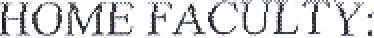 DEPARTMENT AND STUDY PROGRAMME:HAVE YOU ALREADY SPENT A TEACHING OR TRAINING PERIOD ABROAD? IF YES, ON WHICH UNIVERSITY?H.AVE YOU ALREADY RECEIVED AN  EU MOBILITY GRANT?WHICH ONE?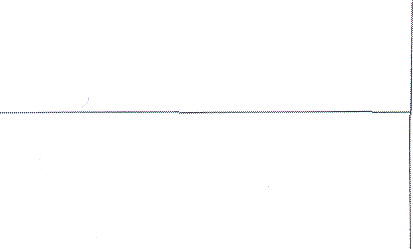 HAVE YOU ALREADY SPENT A TEACHING OR TRAINING PERIOD ABROAD? IF YES, ON WHICH UNIVERSITY?H.AVE YOU ALREADY RECEIVED AN  EU MOBILITY GRANT?WHICH ONE?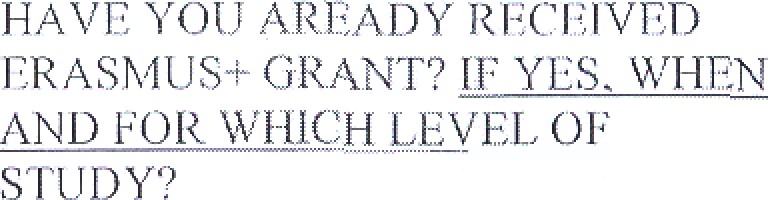 Name of theinstitutionCountryPurpose of mobility:(please underline) CountryPurpose of mobility:(please underline) Teaching Assignment        Professional TrainingCountryPurpose of mobility:(please underline) Number of teaching hours:        Professional TrainingContact person at the host institution, title and positionDuration of stayTerm (winter or spring) with dates of arrival and departure, if possiblePlanned dissemination activitiesat home institution